Publicado en Madrid el 16/05/2023 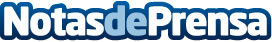 El Salón del Mueble de Milán muestra los diseños que reinarán en 2023Las formas naturales y la vuelta a lo retro regresan con fuerza entre las tendencias que se han podido ver en la última edición de la gran feria italiana a la que ha asistido MenamobelDatos de contacto:Menamobel916 08 38 31Nota de prensa publicada en: https://www.notasdeprensa.es/el-salon-del-mueble-de-milan-muestra-los Categorias: Internacional Interiorismo Consumo Hogar Mobiliario http://www.notasdeprensa.es